- 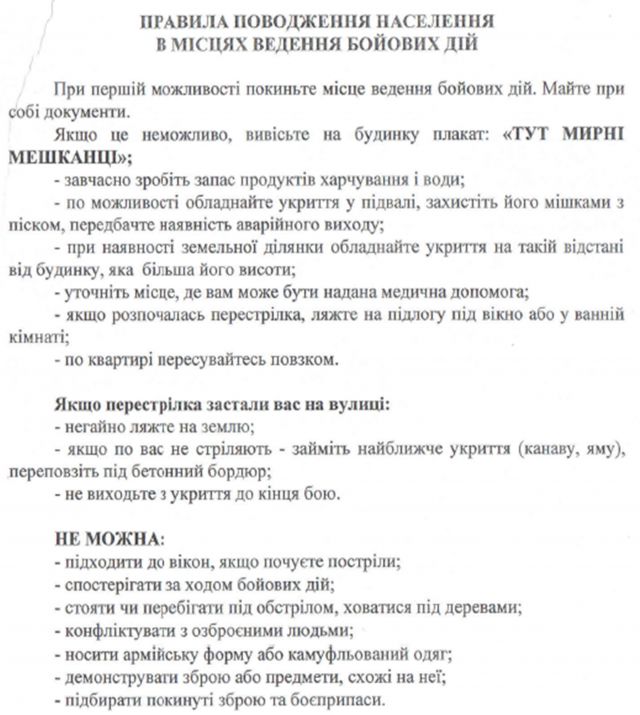 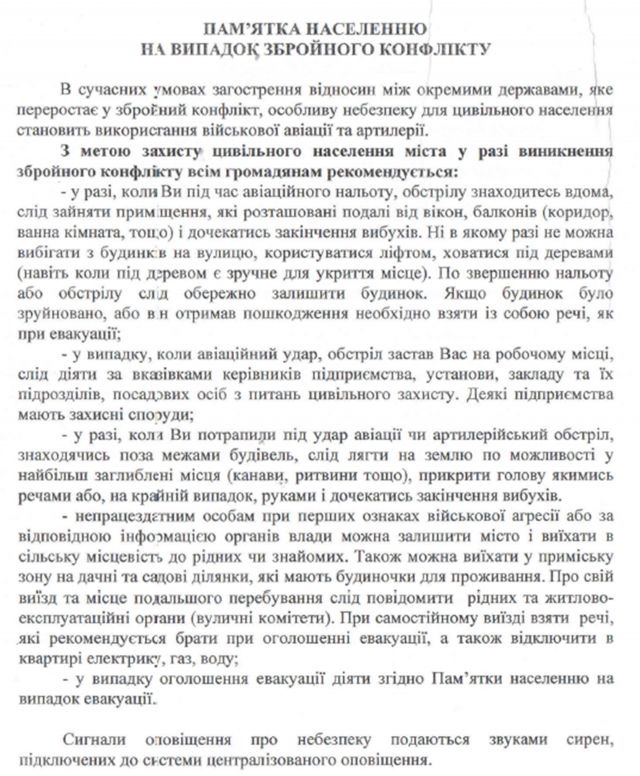 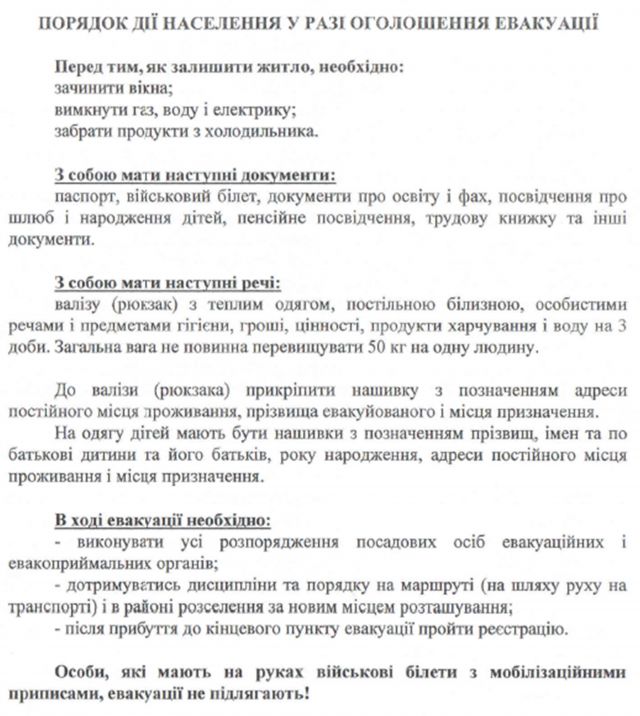 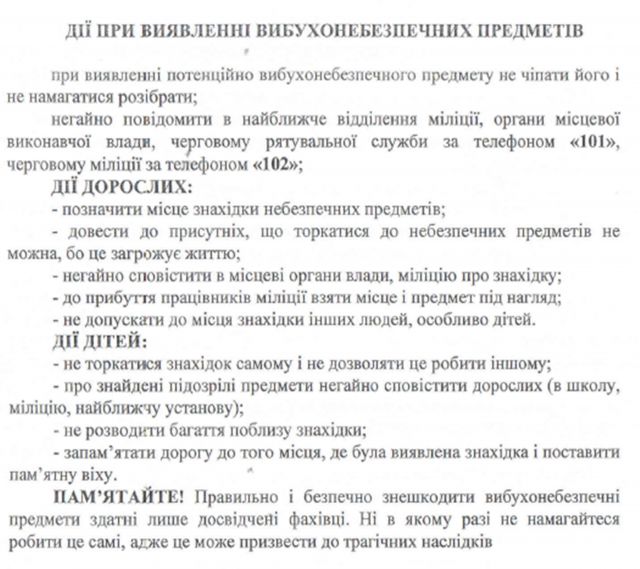 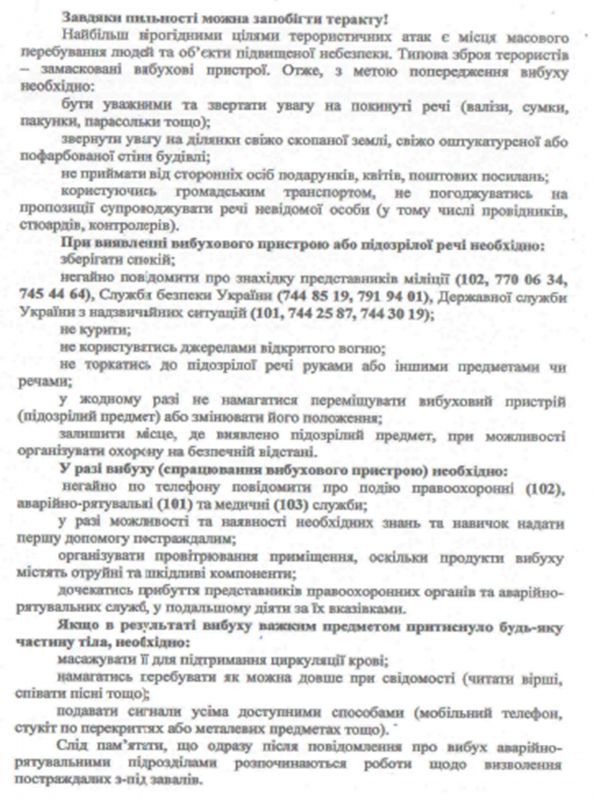 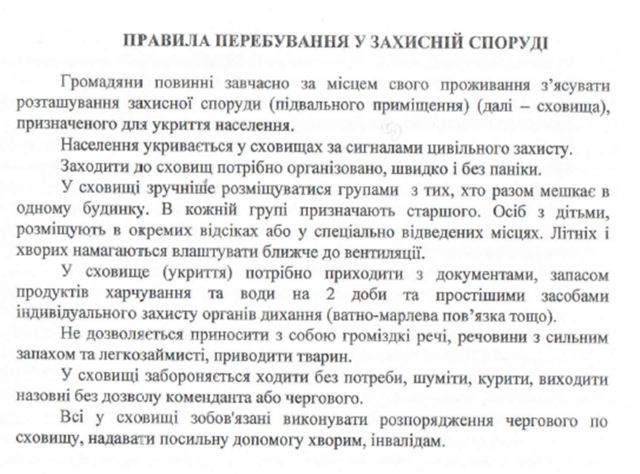 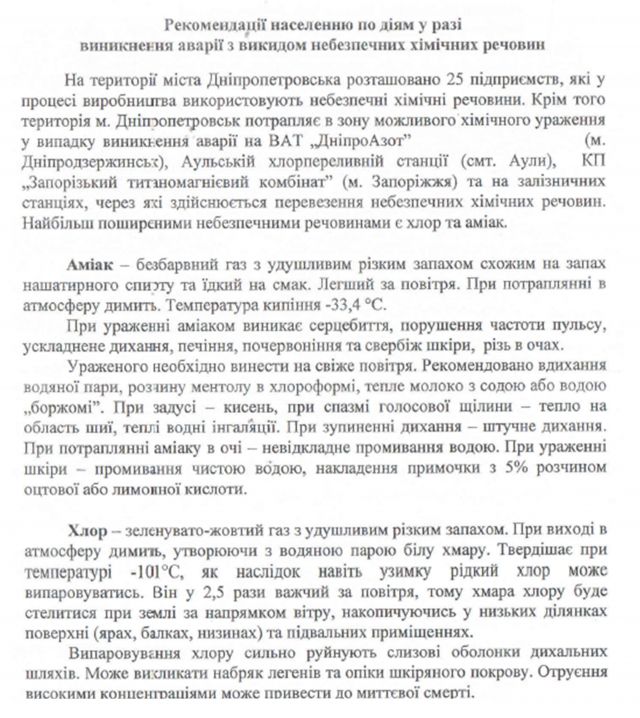 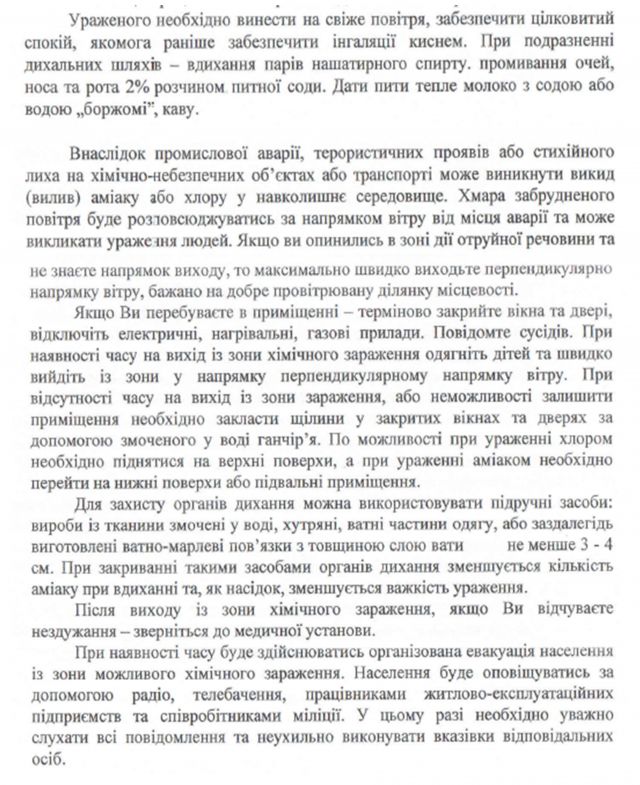 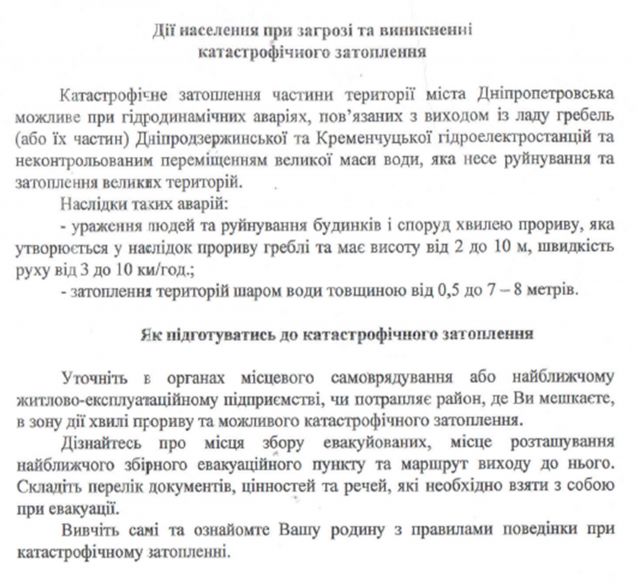 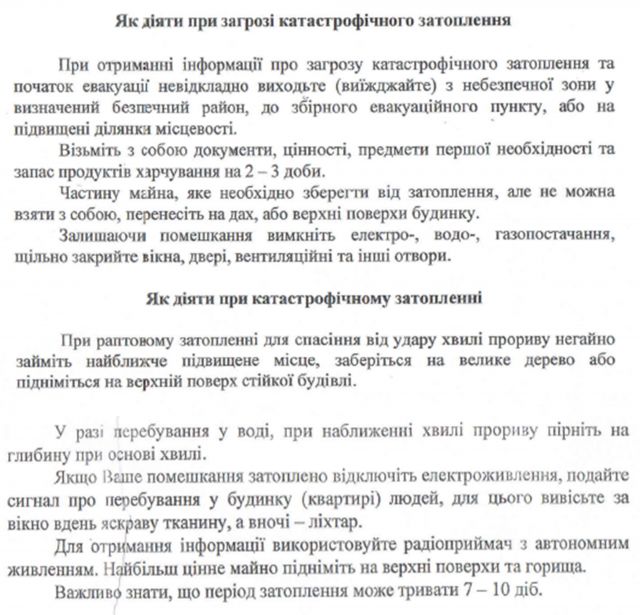 